Facilitator Guide:Instructional Design Models and Theories of LearningAbout the GuideThis guide is meant for facilitators who will be leading the Instructional Design and Theories of Learning module in online, face-to-face, or blended learning environments.The guide includes suggested teaching and learning activities for both online and face-to-face delivery. The activities may be mixed or modified for a blended learning experience.All activities and content in this module are customizable and may be modified for your purposes.Module OverviewThe goal of this module is to provide participants with a general overview of commonly used instructional design models and underlying learning theories so they can choose and apply the most appropriate framework to an online or blended course or module. Before starting to teach online, it is useful for instructors to reflect and understand how their teaching beliefs are rooted in different learning theories and how they may influence their choice of tools as well as the approach they take in the online environment. Gaining a better understanding of the stages in instructional design processes should help instructors understand the differences between teaching in face-to-face and online environments, and help them feel more confident when preparing their online courses. If you are delivering this module as part of a larger blended and online program, it is recommended that participants complete this module early in the program, prior to working on concrete course development steps. Lesson PlanLearning OutcomesBy the end of this module, participants should be able to:Identify key characteristics of selected, commonly used instructional design models; Identify three main learning theories (behaviorism, cognitivism, constructivism), and their relationships to instructional design models;Recommend key steps for module/course design using instructional design and learning theory.
Topics and SubtopicsWhat is Instructional Design?Impact of Instructional Design Methodologies on Course DesignBenefits of Instructional DesignCommonly Used Instructional Design ModelsGagne’s Nine Events of Instruction ADDIEARCSBackward DesignA Brief Overview of Learning TheoriesBehaviorismCognitivismConstructivismConnectivism (brief introduction)Teaching and Learning Activities (Online Delivery)1. Content Delivery: Participants view the “Introduction”, which includes the module learning outcomes (alternatively, you can post the module learning outcomes directly on the course site).Approximate run time: 1 minute2. Poll: Create a poll called How Much do you Know About Instructional Design? Ask participants to select from the following 5 options: Little to no knowledge; Basic knowledge; Simple understanding; Able to use basic principles; Able to design your own course.Participants click Submit to submit their responses and can see how their answer compares to other participants’ answers.3. Content Delivery: Participants view “What is Instructional Design?” which includes the following components:Slides: What is Instructional Design?Video: How Does Applying Instructional Design Methodologies Impact the Design of Courses? (faculty and staff at post-secondary institutions across Ontario share their thoughts and experiences)Slides: Benefits of Instructional DesignApproximate run time: 10 minutes4. Content Delivery: Participants view “Instructional Design Models”, which includes the following components:Video: Instructional Design Models (faculty and staff at post-secondary institutions across Ontario discuss their preferred instructional design models)Slides: Popular ID Models (Nine Events of Instruction, ADDIE, ARCS, Backward Design)Reflection: What are your thoughts on the models we’ve reviewed so far? Did you notice any similarities between Gagne’s Nine Events of Instruction, ADDIE, and ARCS? Do you think there are limitations with any or all of these models? Take a few moments to consider these questions before continuing.Slides: Backward Design (Understanding by Design, Constructive Alignment, Integrated Course Design)Reflection: After reviewing the Nine Events of Instruction, ADDIE, ARCS, and Backward Design, do you think applying an instructional design model could positively impact your course and the learning experience? Is there one model you would consider using over the others? If so, why?Video: Deep and Surface Learning (faculty and staff at post-secondary institutions across Ontario discuss deep and surface approaches to learning and the impact of course design on students’ approaches to learning)Reflection: Think about a course or module you’d like to design for online or blended delivery. In what ways can you encourage students to adopt a deep approach to learning through your course design? How could the application of elements from the instructional design models we’ve reviewed in this section help with this?Approximate run time: 30 minutes5. Discussion Board: Create a discussion board called Instructional Design Models and post the following instructions:Choose two or three elements or characteristics from ID models (Gagne’s Nine Events, ADDIE, Backward Design, ARCS) that you would like to incorporate in the development of your online module or course and justify your choice.Read responses from other participants and provide feedback on at least two other postings. 6. Content Delivery: Participants view “Theories of Learning”, which includes the following components:Slides: Theories of Learning (Behaviorism, Cognitivism, Constructivism)Reflection: After reviewing each of the three theories, what learning theory most appeals to you and why? Do you think there are overlaps in the ideas and principles behind the behaviorist, cognitivist and constructivist schools of thought?Video: Learning Theories (faculty and staff at post-secondary institutions across Ontario discuss behaviorism, cognitivism and constructivism and how these learning theories are applied in current educational contexts)Reflection: Do you agree or disagree with any of the views and opinions about the three learning theories expressed in the video? Have you used elements of behaviorism, cognitivism and constructivism in your courses? If so, how?Slide: Learning Theories in Current Educational ContextsReflection: Take a minute now to think about a course or a module you would like to design or re-design for an online learning environment. What elements (if any) would you apply from each of the three learning theories to design your online course or module?Video: Constructivism and Online Course Design (faculty and staff at post-secondary institutions across Ontario discuss how constructivist theories of learning apply to online course design)Slides: ConnectivismReflection: What are your thoughts on connectivism? Do you see any similarities to behaviorism, cognitivism or constructivism? Do you think connectivism is relevant to both face-to-face and online teaching? Why or why not?Approximate run time: 35 minutes7. Quiz: Create a quiz about learning theories in your learning management system. See Appendix C for quiz questions and options.8. Group Activity/Discussion Board: Divide participants into small groups. Create a discussion board called Designing for Online Delivery and provide groups with the following instructions:Review a syllabus* for a face-to-face course that you previously taught or participated in before (if it's not your syllabus, please make sure you have permission to use it).Make recommendations for re-designing this syllabus for an online course based on instructional design and learning theory. Consider how you can design your online course to encourage students to adopt a deep approach to learning.Share your recommendations with the larger group and note overlaps and divergences in your answers.* You may also provide a sample syllabus to participants that will work with this activity. Be sure to get permission if applicable.Teaching and Learning Activities (Face-to-Face Delivery)Approximate Duration: 3 hours with 15 min breakRecommended Materials: Flipchart or whiteboard, markers or whiteboard markers, laptop with projector and speakers.1. Pre-Session Activity:Prior to the face-to-face session, ask participants to watch a video in which instructors discuss how applying instructional design methodology impacts the design of courses. Recommended video: Instructional Design Methodology and Course Design (https://mediaserver.carleton.ca/media/instructional-design-methodology-and-course-design).2. Introduction to Module & Agenda (5 mins):Introduce yourself and explain your role at the school. You may edit the slide to insert name, position, contact info. Lead participants through goal and learning outcomes of module. Provide an overview of how session will be divided.3. Group Discussion: What is Instructional Design? (15 mins)At the beginning of the session, ask participants to share (and explain) their understanding of instructional design based on the video they watched. Write down main themes and segue into a discussion about instructional design models as practice-based theories. Talk about some of the common benefits of instructional design and link these to what was said by instructors in the video. 4. Content Delivery: Instructional Design Models (7 mins for video; 30 mins for presentation)Show video in which instructors discuss preferred instructional design models. Recommended video: Instructional Design Models (https://mediaserver.carleton.ca/media/instructional-design-models).After the video, present content related to Gagne’s Nine Events of Instruction, ADDIE, and ARCS. Also talk about Backward Design, including each of the variations (Understanding by Design, Integrated Course Design, Constructive Alignment).5. Content Delivery: Deep and Surface Approaches to Learning (7 mins)Show video of instructors discussing deep and surface approaches to learning and the impact of course design on students’ approaches to learning. Recommended video: Deep and Surface Learning (https://mediaserver.carleton.ca/media/deep-and-surface-learning).6. Group Activity: ID Models (20 mins)Divide participants into small groups and ask them to discuss what elements from what instructional design models they would like to incorporate in their module or course. They should also discuss their rationale for choosing these elements, including points about encouraging students to adopt a deep approach to learning. Each group presents a summary of their discussion.8. Content Delivery: Theories of Learning (13 minutes for both videos, 15 minutes for presentation)Present content that provides a broad (general) overview of behaviorism, cognitivism and constructivism. Also briefly explain the most current discussions about connectivism.Then, show a video in which instructors and staff discuss behaviorism, cognitivism and constructivism. Before watching the video, prompt participants to think about how the three learning theories are applied to current educational contexts. Recommended video: Theories of Learning (https://mediaserver.carleton.ca/media/theories-of-learning).Show a video that discusses how constructivist theories of learning apply to online course design. Before watching the video, prompt participants to think about their own courses and whether their teaching is in any way shaped by a constructivist approach to learning Recommended video: Constructivist Theories of Learning and Online Course Design (https://mediaserver.carleton.ca/media/constructivist-theories-of-learning-and-online-cou).9. Discussion: Learning Theories in Current Educational Contexts (15 mins)Generate a discussion about ideas mentioned in videos and presentation and how behaviorism, cognitivism and constructivism are applied in participants’ current courses (eg. Behaviorism: learning outcomes, lectures, grading and providing feedback; Cognitivism: chunking information, clear headings, pre-tests to activate prior knowledge; Constructivism: problem-solving, peer collaboration).10. Group Activity: Syllabus Re-Design (30 mins)Divide participants into small groups and provide each group with a sample syllabus* for a face-to-face course that is to be re-designed for online delivery. Each group needs to make recommendations for re-design based on instructional design and learning theories. Ask each group to share their recommendations.As a variation and to save on time, you can ask groups to work on different parts of the syllabus (eg. Group one can work on the assessment part of the syllabus, group two on introductions, contacts, group three can think of how they would structure the materials in terms of chunking topics, etc. If possible build an online discussion board for this activity and ask groups to post summaries of their changes/discussions on the discussion board post-session. Provide feedback on each of the postings.* You will need to find a sample syllabus that will work with this activity. Be sure to get permission if applicable. Alternatively you can ask participants to bring a syllabus of their own to the session.11. Homework: Learning Theories (N/A – Done outside of session)As a take-home reflection, ask each participant to reflect individually on the following questions: With the learning theories we just discussed in mind, reflect on your own learning and teaching experiences. Which learning theories best explain your own learning style? Why? What theories do you recognize in your teaching style? Explain. 12. Wrap-up and Questions (10 mins): Briefly summarize the main points and ask if participants have any final questions.Additional Resources and ReferencesAlly, Mohamed (2004). Foundations of educational theory for online learning. In Terry Anderson and Fathi Elloumi (Eds.). Theory and Practice of Online Learning. Athabasca, AB: Athabasca University Press.Culatta, R. (2013). The ASSURE Model. Retrieved from http://www.instructionaldesign.org/models/assure.html.  Culatta, R. (2013). ADDIE Model. Retrieved from http://www.instructionaldesign.org/models/addie.html. Culatta, R. (2013). Backward Design. Retrieved from http://www.instructionaldesign.org/models/backward_design.html.Dee Fink, L. (2003). A Self-Directed Guide to Designing Courses for Significant Learning. Retrieved from http://www.deefinkandassociates.com/GuidetoCourseDesignAug0	5.pdf.Downes, Stephen (2012). Connectivism and Connective Knowledge. Retrieved from  http://www.downes.ca/files/Connective_Knowledge-	19May2012.pdf.Drexler, W. (2008, November 26). Networked Student. Retrieved April 9, 2014 from http://www.youtube.com/watch?v=XwM4ieFOotA.Garrett, J. (2013). Designing Blended Courses the ADDIE Way. Faculty Focus. Available at http://www.facultyfocus.com/articles/instructional-design/designing-blended-courses-the-addie-way/.Hannum, Wallace (2005). Learning Theory Fundamentals. Retrieved from http://www.theoryfundamentals.com/gagne.htm.Harasim, Linda (2012). Learning Theory and Online Technologies: How New Technologies are Transforming Learning Opportunities. New York, NY: Routledge Press.International Centre for Educators` Learning Styles. (2014). Robert Gagne’s Five Categories of Learning Outcomes and the Nine Events of Instruction. Retrieved from http://www.icels-educators-for-learning.ca/index.php?option=com_content&view=article&id=54&Itemid=73. Keller, J.M. (2013, September 17). John Keller’s ARCS model. Retrieved from http://www.arcsmodel.com/.ADDIE Model. Keller, J.M. (2010). Motivational Design for Learning and Performance: The ARCS Model Approach. New York, NY: Springer.Kelly, R. (2012. Blended Learning Course Design Mistakes to Avoid. Faculty Focus. Available at http://www.facultyfocus.com/articles/instructional-design/blended-learning-course-design-mistakes-to-avoid/.Kelly R. (2013). Nine Online Course Development Tips. Faculty Focus. Available at http://www.facultyfocus.com/articles/instructional-design/nine-online-course-development-tips/. McLeod, G. (2003) Learning Theory and Instructional Design. Learning Matters. Volume 2. Retrieved from http://www.principals.in/uploads/pdf/Instructional_Strategie/learningtheory.pdf.   Morrison, D. (2013). How Course Design Puts the Focus on Learning Not Teaching. [Blog post]. Retrieved from http://onlinelearninginsights.wordpress.com/2013/05/15/how-couse-design-puts-the-focus-on-learning-not-teaching/.Morrison, D. (2014). How to Design an Excellent Online Course. [Blog post]. Retrieved from
http://onlinelearninginsights.wordpress.com/category/instructional-design/.Patsula, P.J. (1999). Applying Learning Theories to Online Instructional Design. Retrieved from http://www.patsula.com/usefo/webbasedlearning/tutorial1/learning_theories_full_version.html.Stavredes, Tina (2011).  Effective Online Teaching: Foundations and Strategies for Student Success. San Francisco, CA: Jossey-Bass.Siemens, George (2004). Connectivism: A Learning Theory for the Digital Age. Retrieved from 	http://www.elearnspace.org/Articles/Connectivism.htm.Siemens, George (2002). Instructional Design in Elearning. Retrieved from http://www.elearnspace.org/Articles/InstructionalDesign.htm.TEDx Talks (2010, April 13). George Siemens (Connectivism). Retrieved April 9, 2014 from http://www.youtube.com/watch?v=4BH-uLO6ovI&feature=youtu.be.Wiggins, G., McTighe, J. (1998). Backward Design. In Understanding by Design. Alexandria, VA: Association for Supervision and Curriculum Development. Ch. Retrieved from: 	http://www.ubdexchange.org/resources/backwards.html.Appendix A: Module Slides and Notes (Face-To-Face)Slide 1Slide 2Introduce yourself and explain your role at the university. You may edit the slide to insert name, position, contact info.If this is the first of a series of modules, spend a little bit of time giving overview of the program. You may wish to insert a slide or two with that information.Slide 3The goal of this module is to provide you with a general overview of commonly used instructional design models and underlying learning theories so you can choose and apply the most appropriate framework to your online or blended course or module. Lead participants through learning outcomes.Slide 4Provide an overview of how the session will be divided (if a different order makes more sense for your context, please feel free to reorder the slides and include additional materials). Slide 5Let’s begin by defining instructional design and talking about some of the benefits.Slide 6Prior to this session, participants are asked to watch a video related to instructional design (see Facilitator Guide for recommended video and link) https://mediaserver.carleton.ca/media/instructional-design-methodology-and-course-designAt the beginning of the session, ask participants to share (and explain) their understanding of instructional design based after watching the video. Write down participant contributions on a whiteboard or flipchart if possible.Slide 7Introduce the definition on the slide and then say: It might help to remember George Siemens description: “E-learning is the marriage of technology and education, and most often, the instructional designer's greatest role is that of "bridging" concepts between the two worlds”.Slide 8Source: George Siemens, Instructional Design in Elearning: http://www.elearnspace.org/Articles/InstructionalDesign.htmAsk participants: Knowing what you now know about instructional design, can you think of other benefits? (1-2 min discussion). Possible answers: Focuses on the most effective way to present content; begins with the learner and the learner experience; can help speed up development time.Slide 9Introduce the section with a quote by George Siemens: “ID is essentially a framework for learning. From a designers perspective, various models can be followed in the instructional design process. It is important to note that, at best, a model is a representation of actual occurrences and, as such, should be utilized only to the extent that it is manageable for the particular situation or task. Put another way, perhaps one model is more effective for designing a math course, and another model is more effective for designing soft skill courses (like managing people, customer service, etc.)” (http://www.elearnspace.org/Articles/InstructionalDesign.htm)Slide 10Insert video in which instructors discuss preferred instructional design models. See Facilitator Guide for recommendation.https://mediaserver.carleton.ca/media/instructional-design-modelsSlide 11Robert Gagne is considered by many ‘a father of instructional design’. Gagne combined elements of behavioral and cognitivist learning theories in his model of instructions. He published his Conditions of Learning in 1965.Lead participants through the nine steps. Support with examples if possible.Slide 12ADDIE is not only one of the most commonly used models in industry, but also in educational settings.Analysis: What are course requirements? Who are learners? What are the needs of the instructor/department/institution/learners? What resources/materials are available and what needs to be developed?Design: Establish course goals, objectives, and learning outcomes. Decide on assessment strategies. Decide on the course’s road map. Decide on best learning activities and technology.Development: Develop learning materials. Build course components in the learning management system (LMS).Implementation: Facilitate the course.Evaluation: Happens at each stage of the process. After implementation, collect learners’ feedback and use it to revise the course in the next offering.Slide 13ARCS is John Keller’s four step motivational design model. According to Keller, the four steps in motivational design are:1. Attention: Grab students’ attention by providing something unexpected (stimulate curiosity with a controversial question or fact; incorporate variety of media and methods).2. Relevance: Provide goals and outcomes/objectives. Make sure activities match outcomes/objectives, and relate activities to students’ experiences.3. Confidence: Provide clear standards and expectations. Explain how students will achieve goals, and provide challenging and meaningful opportunities for learning.4. Satisfaction: Encourage intrinsic enjoyment in learning. Provide positive encouragement and feedback, and maintain consistent standards.Slide 14There are a few authors who have written about backward design. In 1998, Grant Wiggins and Jay McTighe published the first edition of the book Understanding by Design. John Biggs and Catherine Tang outline backwards course design as a particularly effective form of outcomes-based educational approach in their 2011 book, Teaching for Quality Learning in Universities. L. Dee Fink published his ideas on Integrated Course Design in 2003.All these authors focus on learners (instead of teachers) and propose the alignment of learning outcomes, assessment strategies, and learning activities. All authors believe in constructivist theories of learning. We will talk about the constructivist theory of learning a little bit later in this session. Slide 15Wiggins and McTighe are strong advocates of the idea that our focus should always be directed at the learning that is or is not taking place in any educational context.They say that learning is most likely to take place when there’s a sense that all units in a learning program are coherent because this provides a clear direction or path for learning. We should begin by articulating course goals and learning outcomes, then design assessment strategies, then learning activities that support the goals and outcomes. Wiggins and McTighe say that we should begin a unit by attracting students’ attention, and that learning activities need to be hands-on, interactive, and meaningful to learners. Learners need to be provided with feedback, and the use of grading rubrics (criteria-based assessment) is one way to provide feedback.“In teaching students for understanding, we must grasp the key idea that we are coaches of their ability to play the ‘game’ of performing with understanding, not tellers of our understanding to them on the sidelines.” (Wiggins and McTighe, 2005).Slide 16John Biggs and Catherine Tang have reinforced the idea of backward design in their 2011 book, Teaching for Quality Learning in Universities. Biggs and Tang’s approach to outcomes-based education and constructive alignment is based on recent research into post-secondary education and they come to the same conclusion and process of course design, which begins with outcomes, moves on to designing assessments, and then focuses on the teaching and learning activities that will prepare students to meet the outcomes and pass the assessments.Slide 17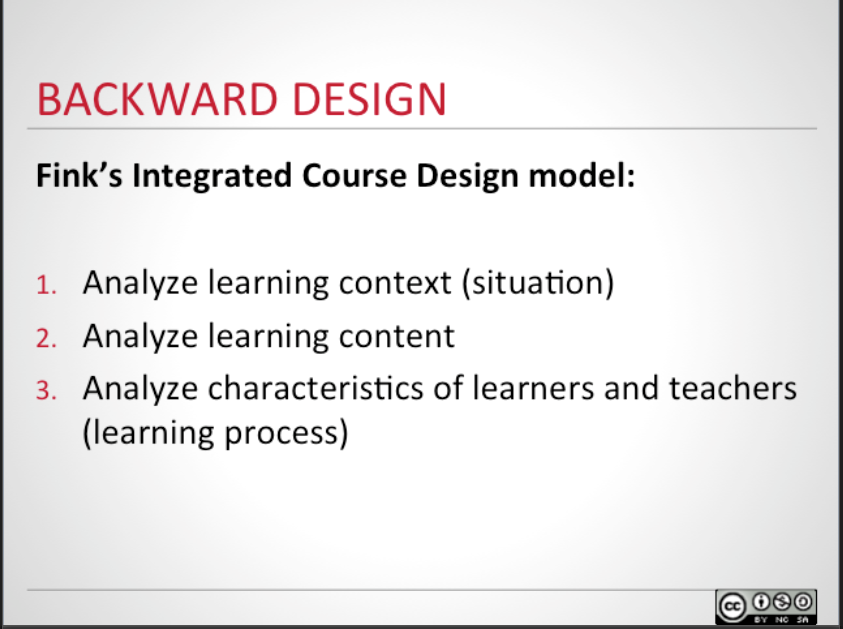 L. Dee Fink’s Integrated Course Design model is similar to what’s been outlined by Wiggins and McTighe as well as Biggs and Tang. The main difference in his work is the explicit focus on the context, content, and process of learning as the starting point for course design. He calls these ‘situational factors’. Ask participants: What questions do you think are relevant to analyzing learning context? Content? Process? Write down participant contributions and fill in any gaps with the examples below.Questions regarding learning context, according to Dee Fink, may include: “How many students are in this course? What is the special instructional challenge of this particular course? What is expected of the course by students? By the department, the institution, the profession? By society at large? How does this course fit into the larger curricular context? Is the course aimed to first and second year students; third and fourth year students, or graduate level? How long and frequent are the class meetings? How will the course be delivered: live, online, or in a classroom or lab?”Questions regarding learning content may include: “Is this subject primarily theoretical, practical, or a combination thereof? Are there important changes or controversies occurring within the field?” Questions related to process may include: “Who are your learners? What background/prior knowledge and experiences do they bring into the course? What are their life circumstances? What beliefs and experiences does the teacher bring? What is the teacher’s level of familiarity with this subject?” Slide 18Like Wiggins and McTighe and Biggs and Tang, Fink makes the case that we should always start the course design process by explicitly stating the learning goals. To come up with these, you can ask yourself a few questions: What impact do I want the course to still have on students after two or three years? What kinds of things would a student who’s completed this course know or be able to do that would make them different from students who haven’t take the class? Once you’ve decided on your learning goals, you should choose assessment tools. Dee Fink uses the idea of FIDELITY to outline the kind of feedback you should work to give students: Frequent, Immediate (give it as soon as possible), Discriminatory (make sure students know the difference between poor and good work) and Loving (be empathic and use grading rubrics for clarity). The final step is to decide on the teaching and learning activities you and the students will engage in. You can ask students to search for information and ideas both in and out of the class using a mix of media such as text, video and audio. Fink also suggests encouraging students to learn by doing. You might do this by incorporating activities such as case studies, role-playing, gaming, debates, and direct observation of phenomena. Remember, the main principle here is to make sure all course elements are integrated and that learning outcomes, assessments and teaching and learning activities clearly support each other. Slide 19Insert video in which instructors discuss deep and surface approaches to learning and the impact of course design on students’ approaches to learning. See Facilitator Guide for recommendation.https://mediaserver.carleton.ca/media/deep-and-surface-learningSlide 20Separate participants into small groups and ask them to discuss what elements from what ID models they would like to incorporate and explain their rationale for choosing these elements, including points about encouraging students to adopt a deep approach to learning. Ask each group to present a summary of their discussion (20 minute activity).Slide 21Slide 22Note: Material in this part of presentation (Theories of Learning) has been adapted from Linda Harasim (2012) Learning Theory and Online Technologies. Taylor and Francis Group. The instructional design models we reviewed are generally guided by three major learning theories about how adult learning happens. These three learning theories are behaviorism, cognitivism, and constructivism. Although these tend to be represented as three separate schools of thought, they do sometimes overlap and some theorists contributed to the development of more than one of these learning theories. Slide 23Main theorists: Ivan Pavlov, John B. Watson, and B.F. Skinner. Behaviorism is a learning theory that focuses on the study of observable actions and how particular behaviors can be changed or elicited as a result of learning. From this perspective, learning can only be defined and demonstrated through specific changes in behaviors that arise when someone has acquired new knowledge or skills. Behaviorists focus on stimulus, which is any input from the environment, and see learners as starting out with a clean slate. They passively absorb information, which is transmitted to them by the instructor. Because of this view of the learner, it tends to be critiqued for taking a didactic, instructor-centred approach to teaching and not paying attention to learners’ previous knowledge, emotions, and other elements. Proponents of behaviorism, on the other hand, focus on ‘mastery learning’ an approach described by Benjamin Bloom. From this perspective, which we still see and use to guide educational practice today, learning is most facilitated when content is organized in small units followed by graded (summative) or non-graded (formative) assessment. These assessments are important as a way to provide feedback on learners’ individual difficulties, which allows for specific remediation activities to be introduced.Briefly review additional examples of how behaviorism is used in current educational contexts and ask participants if they can think of more examples.Slide 24Cognitivism arose as a reaction to the limits of behaviorism and its rigid emphasis on stimulus-response. Cognitivists did not reject behaviorism completely but shifted the emphasis to mind and mental processes. They argued that ‘thinking’, ‘imagining’, and conceptualizing’ is what constitutes learning.Cognitivism is influenced by scholarship in linguistics, neurology, psychology, education, computer sciences. Some of its famous proponents are Jean Piaget, Noam Chomsky, and Herbert Simon. Cognitivists see mind as a computer; they introduced a notion of schema theory (learning is more effective if new subject is compared to existing knowledge); they also introduced concept maps and graphic organizers as aids to the learning process.One of the main contributions of cognitivism to educational practice is the idea that learning is more likely to happen when new subjects are compared and related to existing knowledge. Probably the most important idea cognitivists have contributed to how we think about education is that teaching should take into account that learners go through different stages of thinking and cognitive development over time. Briefly review additional examples of how cognitivism is used in current educational contexts and ask participants if they can think of more examples.Slide 25Main theorists: Lev Vygotsky.Constructivism says that we learn by constructing our own meanings through our experiences and reflections. Learning is a dynamic process, always changing and negotiated socially. We do not ‘acquire’ knowledge, we ‘construct’ it.Vygotsky emphasises social interactions as necessary for learning. Vygotsky introduced the concept of the zone of proximal development, which suggests that learning takes place when learners solve problems beyond their level. This may happen in interactions with more experienced peers and/or an instructor.Constructivism supports an active learning approach. For example, it is learner-centered and encourages learning by doing. Learners participate in variety of activities such as discussing, reflecting, and role-playing instead of just listening to an instructor or reading a book. The role of instructor is to encourage and provide guidance (to facilitate). Collaborative activities (learners working in pairs or small groups) are an important part of constructivism; also important is problem-based learning (learners analyze problems, determine and evaluate solutions).Briefly review additional examples of how constructivism is used in current educational contexts and ask participants if they can think of more examples.Slide 26Briefly review the following points below. You can also direct learners to the following resource for more information: Networked Student (http://www.youtube.com/watch?v=XwM4ieFOotA). George Siemens and Stephen Downes propose a new theory of learning for the ‘networking’ age, called connectivism. This is how these two authors describe this theory (http://www.connectivism.ca/):“The integration of cognition and emotions in learning is important because they influence each other. Learning should increase the ability to "do something", which might be a practical competence (the ability to use a new software tool) or the ability to function more effectively in a knowledge era (self-awareness). Learning may reside in non-human appliances… it can rest in a community, a network, or a database.Knowing where to find information is more important than knowing information.Nurturing and maintaining connections is needed to facilitate learning. Learning and knowledge rest in diversity of opinions.Learning happens in many different ways. Courses, email, communities, conversations, web search, email lists, reading blogs, etc. Courses are not the primary conduit for learning.Different approaches and personal skills are needed to learn effectively in today's society. For example, the ability to see connections between fields, ideas, and concepts is a core skill.Organizational and personal learning are integrated tasks. Personal knowledge is comprised of a network, which feeds into organizations and institutions, which in turn feed back into the network and continue to provide learning for the individual. “Slide 27Show a video in which instructors and staff discuss behaviorism, cognitivism and constructivism and how these theories are applied in current educational contexts (see Facilitator Guide for recommended video). (https://mediaserver.carleton.ca/media/theories-of-learning)Prompt participants to think about how the three learning theories are applied to current educational contexts while watching the video. Segue into a discussion about the use of learning theories in online course design. Show a video that discusses how constructivist theories of learning apply to online course design (see Facilitator Guide for recommended video).  (https://mediaserver.carleton.ca/media/constructivist-theories-of-learning-and-online-cou)Prompt participants to think about their own courses and whether their teaching is in any way shaped by a constructivist approach to learning. Slide 28Generate a discussion about ideas mentioned in videos and presentation and how behaviorism, cognitivism and constructivism are applied in participants’ current courses (eg. Behaviorism: learning outcomes, lectures, grading and providing feedback; Cognitivism: chunking information, clear headings, pre-tests to activate prior knowledge; Constructivism: problem-solving, peer collaboration).Slide 29Divide participants into small groups and provide each group with a sample syllabus* for a face-to-face course that is to be redesigned for online delivery. Ask each group to make recommendations for re-designing this syllabus for an online course based on instructional design and learning theory. Ask each group to share their recommendations with the larger group (30 minutes).As a variation and to save on time, you can ask groups to work on different parts of the syllabus (eg. Group one can work on the assessment part of the syllabus, group two on introductions, contacts, group three can think of how they would structure the materials in terms of chunking topics, etc.).If possible build an online discussion board for this activity and ask groups to post summaries of their changes/discussions on the discussion board post-session. Provide feedback on each of the postings.* You will need to find a sample syllabus that will work with this activity. Be sure to get permission if applicable. Alternatively you can ask participants to bring a syllabus of their own to the session.Slide 30As a take-home reflection, ask each participant to reflect individually on the questions on this slide.Slide 31Summarize the main points from the session. Use examples from earlier discussion with participants if possible.Slide 32Slide 33Slide 34Slide 35Appendix B: Behaviorism, Cognitivism and Constructivism in Educational ContextsAppendix C: Learning Theories Quiz1. Read the following quote. Which learning theory is represented here?“In a classroom environment, there are many variables that influence and contribute to learning. Teachers should be concerned with the process of learning rather than the end product. For example the teacher should observe the way a child manipulates play dough instead of concentrating on a finished shape.” (Note: The resource was cited from http://teachinglearningresources.pbworks.com/w/page/31012664/Cognitivism, viewed at June 3, 2014.)A. ConstructivismB  CognitivismC. BehaviorismCorrect answer: CognitivismFeedback (correct): You're right. Cognitivism views learning as a process. From a cognitivist perspective, learning is best reflected in processes of ‘thinking’, ‘imagining’, and conceptualizing’.Feedback (incorrect): Please review the content in order to gain a better understanding of the different learning theories and try again.2. This image shows a psychological experiment in progress. Which learning theory best explains the experiment? 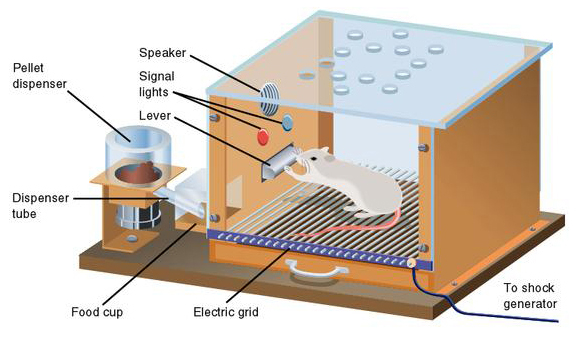 (The image is cited from McLeod, S. A. (2007). Skinner - Operant Conditioning. )Alt text: This image shows a rat inside an operant conditioning chamber pushing a lever for a reward.A. Behaviorism B. Cognitivism   C. Constructivism D. Connectivism Correct answer: Behaviorism Feedback (correct): That's right. This image represents B.F Skinner's operant conditioning experiment, which is an essential concept in behaviorism.Feedback (incorrect): Please review the content in order to gain a better understanding of the different learning theories and try again.3. Read the following brief introduction to scaffolding. Which learning theory best supports the idea of scaffolding?Scaffolding is a learning process designed for promoting a deeper level of learning (Sawyer, 2006). While applying scaffolding, instructors need to provide sufficient support such as resources, interesting tasks and clear guidance for students in order to develop their learning skills.Cited from: http://en.wikipedia.org/wiki/Instructional_scaffolding viewed at June 4th, 2014.A. ConstructivismB  CognitivismC. BehaviorismD. ConnectivismCorrect answer A. ConstructivismFeedback (correct): You’re right. A construct that is critical for scaffolding instruction is Vygotsky's concept of the zone of proximal development (ZDP), which is a main concept in constructivist learning theories.Feedback (incorrect): Please review the content in order to gain a better understanding of the different learning theories and try again.4. Read the following famous quotation. Which learning theory best supports this quotation?"Give me a dozen healthy infants, well-formed, and my own specified world to bring them up in and I'll guarantee to take any one at random and train him to become any type of specialist I might select – doctor, lawyer, artist, merchant-chief and, yes, even beggar-man and thief, regardless of his talents, penchants, tendencies, abilities, vocations, and race of his ancestors. I am going beyond my facts and I admit it, but so have the advocates of the contrary and they have been doing it for many thousands of years." (Watson, 1930, p82)A. ConstructivismB  CognitivismC. BehaviorismD. ConnectivismCorrect answer: Behaviorism, Feedback (correct): Right! This is Watson's famous "12 infants" quotation about behaviorism. For more information, read Watson, J. B. (1930). Behaviorism (Revised edition). Chicago: University of Chicago Press.Feedback (incorrect): Please review the content in order to gain a better understanding of the different learning theories and try again.
5. Read the following description.  What is the underlying learning theory in this teaching and learning activity?“Groups of students in a science class are discussing a problem in physics. Though the teacher knows the "answer" to the problem, she focuses on helping students restate their questions in useful ways. She prompts each student to reflect on and examine his or her current knowledge. When one of the students comes up with the relevant concept, the teacher seizes upon it, and indicates to the group that this might be a fruitful avenue for them to explore. They design and perform relevant experiments. Afterward, the students and teacher talk about what they have learned, and how their observations and experiments helped (or did not help) them to better understand the concept.” Cited from: http://www.thirteen.org/edonline/concept2class/constructivism/ viewed at June 4th, 2014.A. ConstructivismB  CognitivismC. BehaviorismCorrect answer: ConstructivismFeedback (correct): That’s correct! Constructivist teachers encourage students to constantly assess how the activity is helping them gain understanding. By questioning themselves and their strategies, students in the constructivist classroom ideally become "expert learners."Feedback (incorrect): Please review the content in order to gain a better understanding of the different learning theories and try again. Learning TheoryTeaching ACTIVITIESExpression of LearningBehaviorismLearning outcomes (outcomes-based)LecturesDrill and practiceTestingImmediate feedbackPositive and negative reinforcement (grades, praise, etc.)Recalling factsMotivated to learn through positive and negative reinforcementAbsorbing informationPerforming proceduresRote memorizationDeveloping skills necessary to perform procedures and tasksCognitivismLecturesChunking contentGraphic organizers; chartsPre-tests/post-testsMnemonic devices; visual aidsHands-on activitiesCues, questionsSolving problemsOrganizing information Recalling prior knowledge and building on it to produce new knowledgeBreaking down complex problems into componentsConstructivismMini-lecturesScaffolding (zone of proximal development)DebatesRole-playingCase studiesPeer instructionExperiential learningPair and group workDiscussingReflectingQuestioningCreating new knowledge based on prior knowledge and personal experiencesRole-playingSolving problemsCollaborating with peers